1	مقدمةبغية استكشاف إمكانيات التعاون التقني، من المتوقع أن يعمل قطاعا البريد والاتصالات بشكل وثيق في عالم تزداد فيه التكنولوجيات المتخصصة مع إدخال مختلف المنتجات والخدمات البريدية الرقمية المبتكرة.وينبغي أن يركز القطاعان على قابلية التشغيل البيني لشبكات الاتصالات في سياق الخدمات النقدية المتنقلة ومجالات التنظيم كالنفاذ إلى البيانات وحماية الخصوصية وأمن المعاملات، باستخدام جميع إمكانات الشبكتين للوصول إلى المواطنين وسد الفجوات في مجتمع المعلومات. ويتعين على القطاعين إعداد مشاريع جديدة بل وأيضاً تقديم هذه المشاريع إلى الاتحاد البريدي العالمي والاتحاد الدولي للاتصالات للحصول على التمويل من صندوق تحسين جودة الخدمة والنظر أيضاً في تعزيز تضافر الجهود بهدف تحقيق أهداف التنمية المستدامة ولا سيما تلك المتعلقة بمجتمع المعلومات.وجدير بالإشارة أن أمن المدفوعات المتنقلة من شأنه تعزيز هذا القطاع وإتاحة الفرصة لتحقيق نفاذ موسّع/واسع الانتشار إلى الخدمات المصرفية الرقمية.2	المقترحتؤيد إفريقيا تشجيع التعاون مع مجلس العمليات البريدية (CPO) وتعزيز ولاية لجان الدراسات 2 و3 و17 و20 لقطاع تقييس الاتصالات في إطار القرار 2 في الملحق A من خلال إدراج مسائل ذات صلة من قبيل:	الخدمات المالية الرقمية؛	تكاليف معاملات الخدمات المالية الرقمية؛	جوانب كجودة الخدمة (QoS) وجودة التجربة (QoE)؛-	التعاون الدولي في مجال توفير الخدمات المالية الرقمية؛3	خلاصة ومقترحات بمشروع قرار جديدتجسد المراجعة المقترحة أعلاه للقرار 11 المبادئ سالفة الذكر لتعزيز الخدمات المصرفية البديلة، وتقترح إفريقيا النظر في المسائل المتعلقة بمواضيع كتلك المشار إليها في الفقرة 2 أعلاه.MOD	AFCP/42A2/1القـرار 11 (المراجَع في )التعاون مع مجلس العمليات البريدية للاتحاد البريدي العالمي
في دراسة الخدمات المتصلة بقطاعي البريد والاتصالات(مالقة-طورمولينوس، 1984؛ هلسنكي، 1993؛ جنيف، 1996؛ مونتريال، 2000؛ 
فلوريانوبوليس، 2004؛ جوهانسبرغ، 2008؛ دبي، 2012)إن الجمعية العالمية لتقييس الاتصالات ()،إذ تضع في اعتبارها أ )	أن الاتحاد الدولي للاتصالات (ITU) والاتحاد البريدي العالمي (UPU)، بوصفهما منظمتين متخصصتين في مجال الاتصالات ضمن منظومة الأمم المتحدة، يتعاونان من أجل تحديد أوجه التآزر بغية تحقيق أهداف القمة العالمية لمجتمع المعلومات (WSIS)، كل في مجال اختصاصاته المحددة؛ب)	أن إدارات البريد والاتصالات، ووكالات التشغيل ذات الصلة المرخص لها من الدول الأعضاء، ومقدمي الخدمات في حاجة إلى أن يكونوا على علم بالتقدم التقني الذي يمكن أن يؤدي إلى تحسين أو تنسيق الخدمات القائمة في قطاعي البريد والاتصالات؛ج )	فائدة أن تُدرس على أساس مشترك الآثار المت‍رتبة على أي توصيات جديدة أو أي تعديلات يتم إدخالها على التوصيات الحالية التي تصدر في هذا الشأن،وإذ تدرك أ )	أن التعاون القائم بين المنظمتين المتعلق بأمور منها استخدام قطاع البريد لتكنولوجيات جديدة وتعزيز دوره في مشاريع بشأن إدخال الحركة عالية السرعة واستخدامها المستدام والأمن السيبراني وتحويل العملات باستخدام المهاتفة المتنقلة؛ب)	أن التغيرات التي شهدتها خدمات البريد وخدمات الاتصالات في السنوات الأخيرة أدت إلى زيادة أوجه التآزر بين القطاعين وبالتالي الحاجة إلى المزيد من التنسيق والأعمال المشتركة بين المنظمتين،وإذ تذكّرأنه بموجب الرقم 9 من دستور الاتحاد، يتمثل أحد أهداف الاتحاد في "الترويج على الصعيد الدولي لاعتماد نهج أوسع شمولاً في تناول مسائل الاتصالات نظراً للطابع العالمي الذي يتسم به اقتصاد المعلومات ومجتمع المعلومات، وذلك عن طريق التعاون مع المنظمات الدولية الحكومية الأخرى، الإقليمية منها والعالمية، ومع المنظمات غير الحكومية المهتمة بالاتصالات"،وإذ تلاحظأنه من الضروري تحديث المواضيع التي تحظى بالاهتمام بغية إقامة أنشطة تعاونية بين المنظمتين والاستخدام الفعّال لمواردهما،تقـررأن تواصل لجان الدراسات المعنية التابعة لقطاع تقييس الاتصالات التعاون مع مجلس العمليات البريدية (POC) ولجانه كلما كان ذلك ضرورياً، على أساس المعاملة بالمثل وبأقل قدر من الشكليات، خاصةً من خلال دراسة القضايا ذات الاهتمام المشترك مثل جودة الخدمة والخدمات الإلكترونية عمليات الدفع باستخدام الاتصالات المتنقلة،تكلف مدير مكتب تقييس الاتصالاتبأن يشجع التعاون بين المنظمتين ويساعد عليه.___________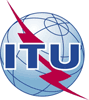 الجمعية العالمية لتقييس الاتصالات (WTSA-16)الحمامات، 25 أكتوبر - 3 نوفمبر 2016الجمعية العالمية لتقييس الاتصالات (WTSA-16)الحمامات، 25 أكتوبر - 3 نوفمبر 2016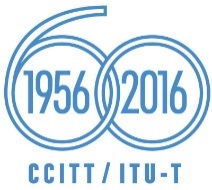 الجلسة العامةالجلسة العامةالإضافة 2
للوثيقة 42-Aالإضافة 2
للوثيقة 42-A28 سبتمبر 201628 سبتمبر 2016الأصل: بالإنكليزيةالأصل: بالإنكليزيةإدارات الاتحاد الإفريقي للاتصالاتإدارات الاتحاد الإفريقي للاتصالاتإدارات الاتحاد الإفريقي للاتصالاتإدارات الاتحاد الإفريقي للاتصالاتمقترح لتعديل القرار 11 - التعاون مع مجلس العمليات البريدية
للاتحاد البريدي العالمي في دراسة الخدمات المتصلة بقطاعي البريد والاتصالاتمقترح لتعديل القرار 11 - التعاون مع مجلس العمليات البريدية
للاتحاد البريدي العالمي في دراسة الخدمات المتصلة بقطاعي البريد والاتصالاتمقترح لتعديل القرار 11 - التعاون مع مجلس العمليات البريدية
للاتحاد البريدي العالمي في دراسة الخدمات المتصلة بقطاعي البريد والاتصالاتمقترح لتعديل القرار 11 - التعاون مع مجلس العمليات البريدية
للاتحاد البريدي العالمي في دراسة الخدمات المتصلة بقطاعي البريد والاتصالاتتقترح الإدارات الإفريقية في هذه الوثيقة إدخال تعديلات على القرار 11.ملخص: